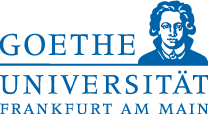 Das Musikwissenschaftliche Institut sucht für die Zeit vom 14.10.2013 – 15.02.2014zwei Tutoren (24 Stunden/Monat)für folgende Aufgabenbereiche:Durchführung eines zweistündigen Tutoriums für die Lehrveranstaltung „Musikalische Analyse“.Durchführung eines zweistündigen Tutoriums für die Lehrveranstaltung „ Einführung in die Musikwissenschaft“.Die erfolgreiche Absolvierung des Grundstudiums ist für eine Einstellung wünschenswert, aber keine Voraussetzung. Voraussetzung für die Einstellung ist der Erwerb des „Frankfurter Tutorenzertifikates“.Ihre Bewerbung mit Lebenslauf richten Sie bitte bis zum 31.07.2013 entweder per E-Mail (muwi-jwg@kunst.uni-frankfurt.de) oder postalisch an das Institut für Musikwissenschaft der Goethe-Universität Frankfurt (Senckenberganlage 31, 60054 Frankfurt/Main).